 Stepping Stones Request  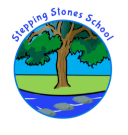 ForSpecialised Teacher InputDate of request:PLEASE ENSURE THE PARENT/CARER SIGNS THIS REQUEST FORM (this can be collected on the first visit)External agencies supporting the child: What are the child’s strengths? (Please bullet point)Concerns/reasons for request for support: (Please bullet point)Current Academic LevelsPlease ensure SEN file/information is available during specialist teacher visit. (External agencies, medical, IEP’s, behaviour plans, incident records, etc)Please return the completed form to:Main contactemail: diane.sheron@steppingstones.lancs.sch.ukPlease cc the following contact into your referral:  email: a.shepherd@steppingstones.lancs.sch.ukPlease note, the parental signature can be provided at the first visit. Looked after child   Yes/No                                          Local Authority:Looked after child   Yes/No                                          Local Authority:Class Teacher’s name:Email:Head Teacher’s Name:Name of referrer & post:Email:SENCO’s name:Email:AgencyNameemailReading  Writing Maths Name and relationship of adult with Parental Responsibility:Parental/Carer Consent I confirm that I have discussed the reasons for and purpose of the above request with school staff and confirm that I wish to have Stepping Stones Specialist teacher involvement with my child, as referred to above.  I confirm that I have parental responsibility.  I understand that any written report or other documentation will be sent direct to the school Senco, who will then send this documentation to me. Parent/Carer signature: